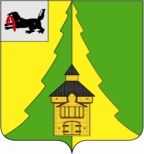                                     Российская Федерация	Иркутская область	Нижнеилимский муниципальный район	АДМИНИСТРАЦИЯ			ПОСТАНОВЛЕНИЕОт «05»  06  2016 г. №496г. Железногорск-Илимский        В целях организации и осуществления муниципального лесного контроля, в  соответствии с Лесным кодексом Российской Федерации, Федеральным законом от 26.12.2008 № 294-ФЗ «О защите прав юридических лиц и индивидуальных предпринимателей при осуществлении государственного контроля (надзора) и муниципального контроля», Федеральным законом от 06.10.2003 № 131-ФЗ «Об общих принципах организации местного самоуправления в Российской Федерации», Приказом Министерства экономического развития Российской Федерации от 30.04.2009 № 141 «О реализации положений Федерального закона «О защите прав юридических лиц и индивидуальных предпринимателей при осуществлении государственного контроля (надзора) и муниципального контроля», постановлением Правительства Иркутской области от 29 октября 2012 года № 595-пп «Об утверждении Порядка разработки и принятия административных регламентов осуществления муниципального контроля в соответствующих сферах деятельности», постановлением администрации Нижнеилимского муниципального района от 07 марта 2014 года № 382 «Об утверждении Положения об организации мероприятий межпоселенческого характера по охране окружающей среды на территории Нижнеилимского муниципального района», Уставом муниципального образования «Нижнеилимский район», администрация Нижнеилимского муниципального района, ПОСТАНОВЛЯЕТ	1. Утвердить административный регламент «Осуществление муниципального лесного контроля на межселенной территории МО«Нижнеилимский район» (Приложение). 2. Опубликовать данное постановление на официальном сайте муниципального образования «Нижнеилимский район» и в периодическом печатном издании «Вестник Думы и администрации Нижнеилимского муниципального района».     3. Контроль за исполнением данного постановления возложить на заместителя мэра района по жилищной политике, градостроительству, энергетике, транспорту и связи  Цвейгарта В.В.  Мэр района     				                           		  М.С. РомановРассылка: в дело-2; отдел ГО и ЧС, зам. мэра В.В. Цвейгарт, пресс-служба Е.В. Шакитский3-07-79Административный регламент  «Осуществление муниципального лесного контроля на межселенной территории МО«Нижнеилимский район» I. Общие положения1.1. Наименование муниципальной функции: «Осуществление муниципального лесного контроля на межселенной территории МО«Нижнеилимский район»Муниципальный лесной контроль — система мер, направленная на обеспечение соблюдения лесного законодательства, включающая деятельность органов местного самоуправления, уполномоченных в соответствии с федеральными законами на организацию и проведение на территории муниципального района проверок соблюдения юридическими лицами, индивидуальными предпринимателями требований, установленных муниципальными правовыми актами, а также требований, установленных федеральными законами, законами Иркутской области, в случаях, если соответствующие виды контроля относятся к вопросам местного значения. 1.2. Органом, осуществляющим муниципальный контроль, является администрация Нижнеилимского муниципального района в лице отдела по гражданской обороне и чрезвычайным ситуациям администрации Нижнеилимского муниципального района (далее – уполномоченный орган). В осуществлении муниципального контроля участвуют: органы прокуратуры, правоохранительные органы, иные органы и организации, имеющие сведения, необходимые для осуществления муниципального лесного контроля на межселенной территории МО«Нижнеилимский район». 1.3. Муниципальный контроль осуществляется в соответствии с:   - Конституцией Российской Федерации; - Лесным кодексом Российской Федерации- Федеральным законом от 26.12.2008 г. № 294–ФЗ «О защите прав юридических лиц и индивидуальных предпринимателей при осуществлении государственного контроля (надзора) и муниципального контроля»;- Федеральным законом от 02.05.2006 г. № 59–ФЗ «О порядке рассмотрения обращений граждан Российской Федерации»;- Федеральным законом от 06.10.2003 № 131-ФЗ «Об общих принципах организации местного самоуправления в Российской Федерации»;- Постановлением Правительства Российской Федерации от 30 июня 2010 г. № 489 «Об утверждении Правил подготовки органами государственного контроля (надзора) и органами муниципального контроля ежегодных планов проведения плановых проверок юридических лиц и индивидуальных предпринимателей»; - Постановлением Правительства Иркутской области от 29 октября 2012 года «Об утверждении Порядка разработки и принятия административных регламентов осуществления муниципального контроля в соответствующих сферах деятельности»- Постановлением   администрации Нижнеилимского муниципального района от 07 марта 2014 года № 382 «Об утверждении Положения об организации мероприятий межпоселенческого характера по охране окружающей среды на территории Нижнеилимского муниципального района»- Уставом муниципального образования «Нижнеилимский район».1.4. Объектом осуществления муниципального лесного контроля являются леса (лесные участки), находящиеся в муниципальной собственности МО«Нижнеилимский район», за исключением объектов, контроль деятельности которых отнесен к компетенции федеральных органов государственной власти, органов государственной власти  Иркутской области. 1.5. Специалисты уполномоченного органа, осуществляющие муниципальный лесной контроль на территории  Нижнеилимского муниципального района, имеют право: 1) Привлекать при проведении выездной проверки юридического лица, индивидуального предпринимателя экспертов, экспертные организации, не состоящие в гражданско-правовых и трудовых отношениях с юридическим лицом, индивидуальным предпринимателем, в отношении которых проводится проверка, и не являющиеся аффилированными лицами проверяемых лиц.  2) Получать от юридических лиц, индивидуальных предпринимателей сведения и материалы о состоянии леса (лесные участки), находящиеся в муниципальной собственности МО«Нижнеилимский район», необходимые для осуществления муниципального лесного контроля.3) Обращаться в природоохранные и правоохранительными органы, научные, проектные и иные организации в соответствии с их компетенцией, определенной утвержденными положениями о них. Порядок взаимодействия с организациями и органами, осуществляющими государственный лесной контроль и надзор, определяется соответствующими соглашениями. Для обеспечения координации в сфере контроля за соблюдением лесного законодательства, требований по использованию и охране лесов на основании соглашений могут создаваться временные (по отдельным направлениям деятельности) или постоянные координационные органы (советы, комиссии) по лесному контролю и надзору. 4) Обращаться в органы внутренних дел за содействием в предотвращении или пресечении действий, являющихся нарушением требований лесного законодательства, установленных федеральными законами Российской Федерации, законами Иркутской области, муниципальными правовыми актами МО«Нижнеилимский район», либо препятствующих осуществлению муниципального лесного контроля, а также в установлении личности гражданина, юридического лица, индивидуального предпринимателя, в чьих действиях имеются явные признаки нарушения лесного законодательства. 5) Информировать население о состоянии леса (лесные участки), находящиеся в муниципальной собственности МО«Нижнеилимский район».6) Участвовать в подготовке муниципальных правовых актов МО«Нижнеилимский район», регулирующих вопросы соблюдение лесного законодательства, требований по использованию, охране, защите, воспроизводству лесов юридическими лицами, индивидуальными предпринимателями, осуществляющими свою деятельность на лесных участках находящиеся в муниципальной собственности МО«Нижнеилимский район».7) При осуществлении своих полномочий взаимодействовать с уполномоченными исполнительными органами государственной власти, органами внутренних дел, иными органами, осуществляющими государственный контроль и надзор в области сохранности лесных участков находящиеся в муниципальной собственности МО«Нижнеилимский район».8) Осуществлять иные полномочия, предусмотренные действующим законодательством. 1.6. Специалисты уполномоченного органа, осуществляющие муниципальный лесной контроль, обязаны:1) Соблюдать требования законодательства Российской Федерации.            2) Проводить проверку на основании распоряжения администрации Нижнеилимского муниципального района.3) Не препятствовать руководителю, иному должностному лицу или уполномоченному представителю юридического лица, индивидуальному предпринимателю, его уполномоченному представителю присутствовать при проведении проверки и давать разъяснения по вопросам, относящимся к предмету проверки.4) Представлять руководителю, иному должностному лицу или уполномоченному представителю юридического лица, индивидуальному предпринимателю, его уполномоченному представителю, присутствующим при проведении проверки, информацию и документы, относящиеся к предмету проверки.5) Составлять по результатам проверок акты.6) Знакомить руководителя, иного должностного лица или уполномоченного представителя юридического лица, индивидуального предпринимателя, его уполномоченного представителя с результатами проверки.            7) Доказывать обоснованность своих действий при их обжаловании юридическими лицами, индивидуальными предпринимателями в порядке, установленном действующим законодательством.           8) Соблюдать сроки проведения проверки.           9) Не требовать от юридического лица, индивидуального предпринимателя документы и иные сведения, представление которых не предусмотрено законодательством Российской Федерации. 1.7. Руководитель, иное должностное лицо или уполномоченный представитель юридического лица, индивидуальный предприниматель, его уполномоченный представитель при проведении проверки имеют право:1) Непосредственно присутствовать при проведении проверки, давать объяснения по вопросам, относящимся к предмету проверки.2) Получать от уполномоченного органа информацию, которая относится к предмету проверки и представление которой предусмотрено законодательством Российской Федерации.3) Знакомиться с результатами проверки и указывать в акте проверки о своем ознакомлении с результатами проверки, согласии или несогласии с ними, а также с отдельными действиями уполномоченного органа.4) Обжаловать действия (бездействие) уполномоченного органа, повлекшие за собой нарушение прав юридического лица, индивидуального предпринимателя при проведении проверки, в административном и (или) судебном порядке в соответствии с законодательством Российской Федерации.1.8. Юридические лица, индивидуальные предприниматели обязаны: 1) Предоставить специалистам уполномоченного органа, возможность ознакомиться с документами, связанными с целями, задачами и предметом проверки, а также обеспечить доступ на объекты: лесные участки, подлежащие такому контролю. 2) Обеспечить присутствие руководителей, иных должностных лиц или уполномоченных представителей юридических лиц; индивидуальных предпринимателей.3) Руководитель или уполномоченный представитель юридического лица, индивидуальный предприниматель, его уполномоченный представитель несут ответственность в соответствии с законодательством Российской Федерации. 	1.9. В результате проверки специалистами уполномоченного органа составляется акт. В случае выявления нарушений осуществляются следующие процедуры:- в случаях, предусмотренных законодательством Российской Федерации, направляются материалы о нарушениях требований законодательства  Российской Федерации в судебные и следственные органы, а также в федеральные органы, осуществляющие контроль в сфере лесных отношений; - применяются иные меры в соответствии с законодательством Российской Федерации. II. Требования к порядку осуществления муниципального контроля	2.1. Сведения о местоположении и контактный телефон уполномоченного органа, ответственного за осуществление муниципального лесного контроля: Иркутская область, Нижнеилимский район, г. Железногорск-Илимский, 8 квартал, дом 20, кабинет  309, Контактный телефон (8 395 66) 3-07-79. Режим работы понедельник - пятница: с 8-00 до 17-00. Обеденный перерыв: с 13-00 до 14-00 час. В предпраздничные дни время работы сокращается на 1 час.Электронный адрес для направления в орган электронных обращений по вопросам исполнения муниципальной функции:gochs123@yandex.ru.	2.2. Информация об осуществлении муниципального лесного контроля, об адресах электронной почты, контактных телефонах и графике работы уполномоченного органа, ответственного за осуществление муниципального контроля, содержится на официальном сайте МО«Нижнеилимский район» в информационно-телекоммуникационной сети "Интернет": http://nilim.irkobl.ru.	2.3. Представление заявителям информации по вопросам осуществления муниципальной функции осуществляется специалистами уполномоченного органа:- по устным обращениям заявителей;- по письменным обращениям;- по электронной почте. 2.4. При обращении заявителя посредством телефонной связи специалист уполномоченного органа подробно, в вежливой (корректной) форме информирует заявителя по интересующим его вопросам. Ответ на телефонный звонок должен начинаться с информации о наименовании уполномоченного органа, фамилии, имени, отчестве и должности лица уполномоченного органа, принявшего телефонный звонок.2.5. Специалист уполномоченного органа представляет информацию по следующим вопросам:- о порядке осуществления муниципальной функции;- о ходе осуществления муниципальной функции. 2.6. При письменном обращении заявителей, в том числе в случае направления заявителем заявления посредством электронной почты в адрес уполномоченного органа, информирование осуществляется письменно.            2.7. Ответ на заявление направляется посредством почтовой либо электронной связям в зависимости от способа обращения, по адресу заявителя, указанному в поданном им заявлении. 2.8. На информационных стендах у кабинета уполномоченного органа, ответственного за осуществления муниципальной функции, размещается следующая информация:- извлечения из нормативных правовых актов, содержащих нормы, регулирующие осуществление муниципального контроля;- режим работы, номер телефона, адрес официального сайта МО«Нижнеилимский район».	2.11. Срок осуществления муниципального контроля составляет 15 рабочих дней, из них: 	- пять рабочих дней - подготовка распоряжения администрации Нижнеилимского муниципального района о проведении проверки;- десять рабочих дней - проведение проверки. III. Состав, последовательность и сроки выполнения административных процедур (действий), требования к порядку их выполнения3.1. Осуществление муниципального лесного контроля включает в себя  следующие административные процедуры:3.1.1. Разработка, составление и утверждение ежегодного плана проверок. 3.1.1.1. В ежегодном плане проведения плановых проверок указываются следующие сведения:- объект проверки;- цель и основание проведения плановой проверки;- дата начала и сроки проведения плановой проверки; - наименование уполномоченного органа. При проведении плановой проверки совместно с органами государственного контроля (надзора) указывается наименование всех участвующих в такой проверке органов и их должностных лиц.   3.1.1.2. В срок до 1 сентября года, предшествующего году проведения плановых проверок, специалист уполномоченного органа направляет проекты ежегодных планов проведения плановых проверок в прокуратуру Нижнеилимского района.  Органы прокуратуры рассматривают проекты ежегодных планов проведения плановых проверок на предмет законности включения в них объектов муниципального контроля в соответствии с частью 4 статьи 9 Федерального закона "О защите прав юридических лиц и индивидуальных предпринимателей при осуществлении государственного контроля (надзора) и муниципального контроля" и в срок до 1 октября года, предшествующего году проведения плановых проверок, вносят предложения о проведении совместных плановых проверок. Специалист уполномоченного органа рассматривает предложения прокуратуры Нижнеилимского района и по итогам их рассмотрения готовит проект постановления администрации Нижнеилимского муниципального района об утверждении ежегодных планов проведения проверок, обеспечивает его согласование и подписание и направляет в прокуратуру Нижнеилимского района в срок до 1 ноября года, предшествующего году проведения плановых проверок.  3.1.1.3. Утвержденные ежегодные планы проведения проверок размещаются на официальном сайте муниципального образования «Нижнеилимский район» в информационно-телекоммуникационной сети "Интернет" либо иным доступным способом.  3.1.2. Принятие решения о проведении проверки и подготовки к ее проведению (пять рабочих дней).  3.1.3. Проведение проверки (десять рабочих дней).  3.1.4. Составление акта проверки.  3.2. Основанием для начала исполнения муниципальной функции является:   3.2.1. Ежегодный план проведения плановых проверок.   3.2.2. Поступление в адрес администрации Нижнеилимского муниципального района обращений и заявлений граждан.   3.3. При наличии основания для начала исполнения муниципальной функции, специалист уполномоченного органа за 5 рабочих дней до начала проведения проверки подготавливает проект распоряжения администрации Нижнеилимского муниципального района о проведении проверки (далее – распоряжение).  3.4. В распоряжении указываются:  1) Наименование уполномоченного органа. 2) Фамилия, имя, отчество, должность специалистов уполномоченного органа, осуществляющих проведение проверки, а также привлекаемых к проведению проверки экспертов, представителей экспертных организаций. 3) Цели, задачи, предмет проверки и срок ее проведения. 4) Правовые основания проведения проверки. 5) Сроки проведения и перечень мероприятий по контролю, необходимых для достижения целей и задач проведения проверки.  6) Даты начала и окончания проведения проверки.   3.5. Осуществление муниципального лесного контроля осуществляется посредством выездных проверок.           3.6. Все проверки осуществляются специалистами уполномоченного органа, указанными в распоряжении администрации Нижнеилимского муниципального района о назначении проверки.3.7. По результатам завершения проверки специалистами уполномоченного органа составляется акт проверки в двух экземплярах (Приложение).	В акте проверки указываются: 1) дата, время и место составления акта проверки;  2) наименование уполномоченного органа; 3) дата и номер распоряжения администрации Нижнеилимского муниципального района о проведении проверки; 4) Фамилия, имя, отчество и должность специалистов уполномоченного органа, проводивших проверку; 5) дата, время, продолжительность и место проведения проверки;  6) сведения о результатах проверки, в том числе о выявленных нарушениях обязательных требований и требований, установленных муниципальными правовыми актами администрации Нижнеилимского муниципального района. 7) подписи специалистов уполномоченного органа, проводивших проверку. 3.8. Акт проверки составляется в срок, не превышающий трех рабочих дней после завершения мероприятий по контролю и после составления направляется юридическим лицам или  индивидуальным предпринимателям в отношении которых проводится проверка в срок, не превышающий трех рабочих дней заказным почтовым отправлением с уведомлением о вручении, которое приобщается к экземпляру акта проверки, хранящемуся в деле уполномоченного органа. К акту проверки прилагаются протоколы или заключения проведенных экспертиз, исследований, испытаний.3.9. В случае выявления нарушений осуществляются следующие процедуры: - в случаях, предусмотренных законодательством Российской Федерации, направляются материалы о нарушениях требований законодательства Российской Федерации в судебные и следственные органы, а также в федеральные органы, осуществляющие контроль в сфере использования, охраны, защиты и воспроизводства лесов. - применяются иные меры в соответствии с законодательством Российской Федерации. IV. Порядок и формы контроля за исполнением муниципальной функцииПорядок осуществления текущего контроля за соблюдением и исполнением  специалистами уполномоченного органа положений административного регламента и иных нормативных правовых актов, устанавливающих требования к  исполнению муниципальной функции, а также за принятием ими решений	4.1. Текущий контроль за соблюдением последовательности действий, определенных настоящим административным регламентом, принятием решений специалистами, участвующими в исполнении муниципальной функции, осуществляется начальником отдела по гражданской обороне и чрезвычайным ситуациям администрации Нижнеилимского муниципального района. 	4.2. Текущий контроль включает в себя проведение проверок, выявление и устранение нарушений, рассмотрение обращений заявителей, содержащих жалобы на решение, действия (бездействие) специалистов, ответственных за исполнение муниципальной функции, принятие по ним решений и подготовку на них ответов. Порядок и периодичность осуществления плановых и внеплановых проверок полноты и качества исполнения административного регламента	4.3. Плановые проверки полноты и качества исполнения административного регламента проводятся ежеквартально в соответствии с квартальными планами уполномоченного органа.	4.4. Внеплановые проверки полноты и качества исполнения административного регламента производятся по конкретному обращению заявителя. Ответственность должностных лиц, муниципальных служащих за решения, действия (бездействие), принимаемые (осуществляемые) в ходе исполнения муниципальной функции	4.5. Специалист ответственный за исполнение муниципальной функции, несет персональную ответственность за соблюдение сроков и порядка исполнения муниципальной функции.	4.6. Персональная ответственность специалистов отдела закрепляется в их должностных инструкциях в соответствии с требованиями законодательства Российской Федерации. 	4.7. Сотрудники администрации Нижнеилимского муниципального района, по вине которых допущены нарушения положений административного регламента, привлекаются к ответственности в установленном порядке. V. Досудебный (внесудебный) порядок обжалования решений и действий (бездействия) органа администрации, исполняющего муниципальную функцию, а также муниципальных служащих, ответственных за осуществление муниципальной функции.	5.1. Заявители имеют право на досудебное (внесудебное) обжалование решений и действий (бездействий), принятых (осуществленных) в ходе исполнения муниципальной функции. 	5.2. Предметом досудебного (внесудебного) обжалования являются решения, действия (бездействия) органа, исполняющего муниципальную функцию, муниципальных служащих.	5.3. Ответ на жалобу не дается в случае:	- если в жалобе не указана фамилия заявителя, направившего жалобу, или адрес, по которому должен быть направлен ответ;	- если в жалобе содержатся нецензурные либо оскорбительные выражения, угрозы жизни, здоровью и имуществу должностного лица, а также членов его семьи (должностное лицо вправе оставить обращение без ответа по существу поставленных в нём вопросов и сообщить гражданину, направившему обращение, о недопустимости злоупотребления правом);	- если текст жалобы не поддается прочтению (об этом сообщается гражданину, направившему обращение, в течение 7 дней со дня регистрации обращения, если его фамилия и почтовый адрес поддаются прочтению);	- если ответ по существу поставленного в обращении вопроса не может быть дан без разглашения сведений, составляющих государственную или иную охраняемую федеральным законом тайну (заявителю, направившему обращение, сообщается о невозможности дать ответ по существу поставленного в нем вопроса в связи с недопустимостью разглашения указанных сведений). 	5.4. Если причины, по которым ответ по существу поставленных в обращении вопросов не мог быть дан, в последующем были устранены, заявитель вправе вновь направить повторное обращение.	5.5. Основанием для начала процедуры досудебного (внесудебного) обжалования является обращение заявителя с обжалованием решений, действий (бездействия) органа, исполняющего муниципальную функцию, должностных лиц, муниципальных служащих.	5.6.  Заявитель имеет право на получение информации и документов, необходимых для обоснования и рассмотрения жалобы.	5.7. Жалоба должна содержать:- наименование органа, исполняющего муниципальную функцию, должностного лица органа, исполняющего муниципальную функцию, либо муниципального служащего, решения и действия (бездействие) которых обжалуются;- фамилию, имя, отчество (последнее - при наличии), сведения о месте жительства заявителя, сведения о месте нахождения заявителя - юридического лица, а также номер (номера) контактного телефона, адрес (адреса) электронной почты (при наличии) и почтовый адрес, по которым должен быть направлен ответ заявителю;	- сведения об обжалуемых решениях и действиях (бездействии) органа, исполняющего муниципальную функцию, должностного лица органа, исполняющего муниципальную функцию, либо муниципального служащего;	- доводы, на основании которых заявитель не согласен с решением и действием (бездействием) органа, исполняющего муниципальную функцию, должностного лица органа, исполняющего муниципальную функцию, либо муниципального служащего. Заявителем могут быть представлены документы (при наличии), подтверждающие доводы заявителя, либо их копии.		5.8. Заявитель имеет право подать жалобу на решения, действия (бездействие) органа, исполняющего муниципальную функцию, должностных лиц, муниципальных служащих на имя:	- заместителя мэра по жилищной политике, градостроительству, энергетике, транспорту и связи администрации Нижнеилимского муниципального района;- мэра Нижнеилимского муниципального района.	5.9. Письменная жалоба рассматривается в течение  15  рабочих дней со дня ее регистрации, а в случае обжалования отказа органа, исполняющего муниципальную функцию, должностного лица органа, исполняющего муниципальную функцию, в приеме документов у заявителя либо в исправлении допущенных опечаток и ошибок или в случае обжалования нарушения установленного срока таких исправлений - в течение пяти рабочих дней со дня ее регистрации.	    5.10. По результатам рассмотрения жалобы принимаются меры, направленные на восстановление или защиту нарушенных прав, свобод и законных интересов заявителя. Дается письменный ответ заявителю по существу поставленных в жалобе вопросов и не позднее дня, следующего за днем принятия решения, заявителю в письменной форме и по желанию заявителя в электронной форме направляется мотивированный ответ о результатах рассмотрения жалобы.Мэр Нижнеилимского района                                                                                  М.С. Романов                                                                                                                                   Приложение №1к административному регламентуисполнения муниципальной функции«Осуществление муниципального лесного контроля на межселенной территории МО«Нижнеилимский район»от ___________ г     .№______   АКТ ПРОВЕРКИ СОБЛЮДЕНИЯ ЛЕСНОГО ЗАКОНОДАТЕЛЬСТВА НА МЕЖСЕЛЕННОЙ ТЕРРИТОРИИ МУНИЦИПАЛЬНОГО ОБРАЗОВАНИЯ «НИЖНЕИЛИМСКИЙ РАЙОН» № _____________________ "___" ___________ 20__ г. по адресу: _______________________________________________________________________________________________________________________________________________________________________________________________________________________________________(место, дата, время проведения проверки)была проведена проверка лесного участка:________________________________________________________________________________________________________________________________________________________________________________________________________________________________________________    Продолжительность проверки:____________________________________________________________________________________________________________________________________Акт составлен:  ________________________________________________________________________________________________________________________________________________________________________________________________________________________________________________(наименование уполномоченного органа)Лицо (а), проводившее проверку: ________________________________________________________________________________________________________________________________________________________________________________________________________________________________________________________________________________________________________________________________(фамилия, имя, отчество и должность специалистов уполномоченного органа, проводивших проверку)При проведении проверки присутствовали: ________________________________________________________________________________________________________________________________________________________________________________________________________________________________________________В ходе проведения проверки выявлены (не выявлены) нарушения лесного законодательства, установленные федеральными законами, законами Иркутской области, муниципальными правовыми актами администрации Нижнеилимского муниципального района: ________________________________________________________________________________________________________________________________________________________________________________________________________________________________________________________________________________________________________________________________________________________________________________________________________________________________________________________________________________________________________________________________________________________________________________________________________________________________________________________________________________________________________________________________________________________________________________________________________________________________________________________________________________________________________________________________________________________________________________________________________________________________________________________________________________________________________________________________________________________________ Подписи лиц, проводивших проверку: ________________________________________________________________________________________________________________________________________________________________________________________________________________________________________________________________________________________________________________________________Об утверждении административногорегламента «Осуществление муниципального лесного контроля на межселенной территории МО«Нижнеилимский район».Приложение к постановлению администрацииНижнеилимского муниципального районаОт «05»  06  2016 г. №496